3-4 сентября в МБДОУ «Радуга» прошли мероприятия, посвященные Дню солидарности в борьбе с терроризмом. С детьми были проведены беседы на тему: «Берегись бед, пока их нет», «В гостях у сказки «Колобок». Был организован просмотр видеофильма из цикла «В гостях у Аркадия Паровозова», познавательные и практические занятия «Терроризм и личная безопасность», «Правила для меня», выставки детских рисунков «Миру – ДА!, Террору – НЕТ!». Кроме того, была оформлена информация для родителей по теме: папки-передвижки «Осторожно, незнакомец», «Ребенок один дома» и др., памятки «Антитеррористическая безопасность» «Терроризм – угроза обществу», «Защити себя и своих детей», «Терроризм – общие правила безопасности», «Предотвращение террористических актов». В ходе мероприятий дети узнали, что такое терроризм, вспомнили и закрепили правила поведения в опасных ситуациях.  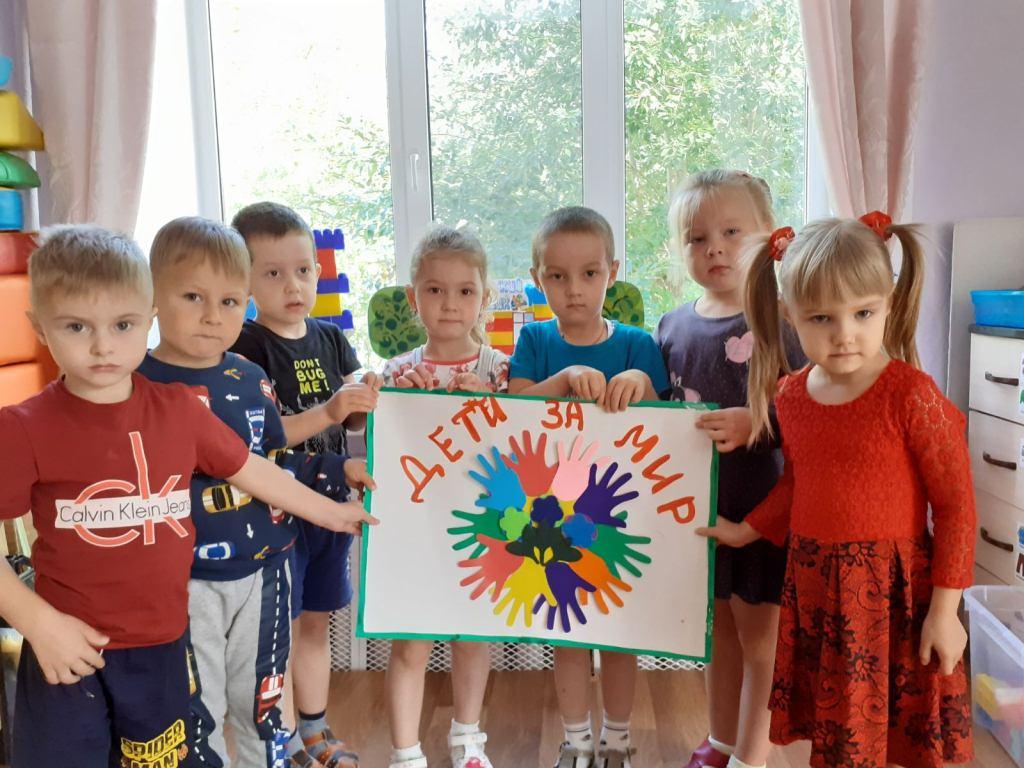 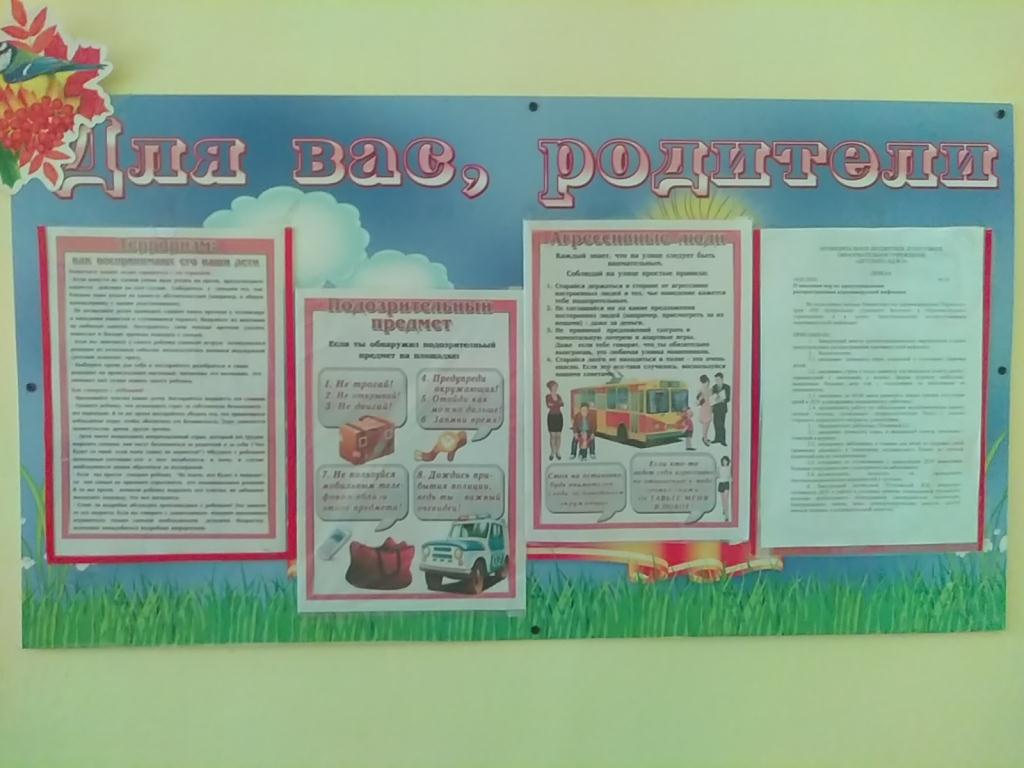 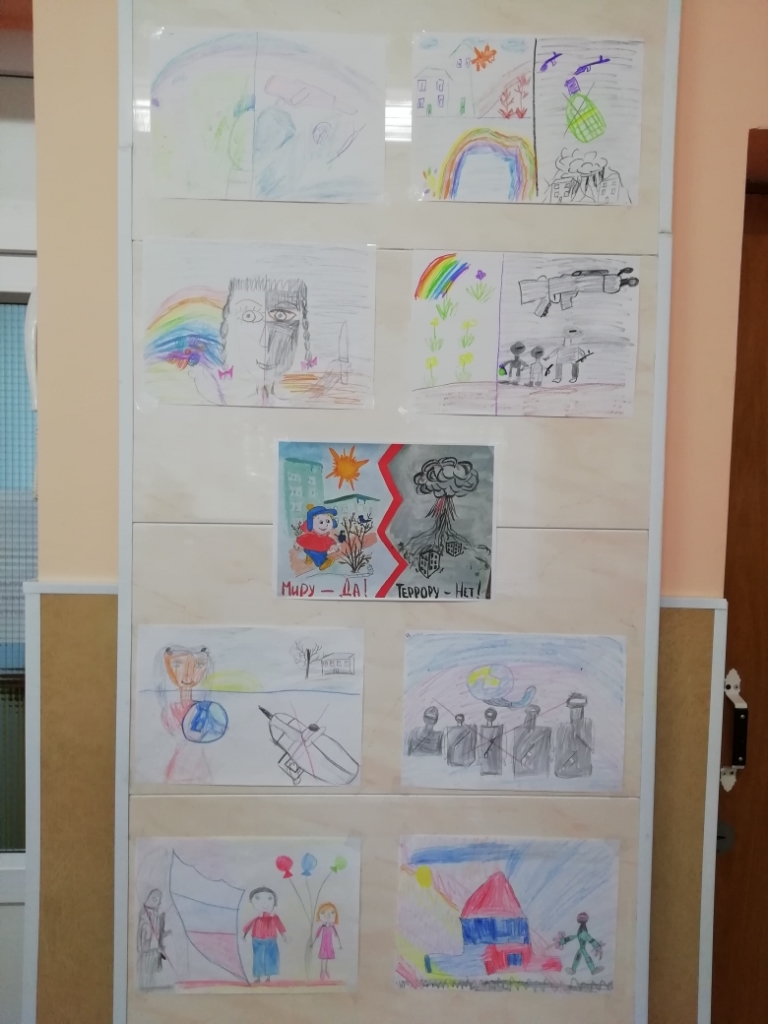 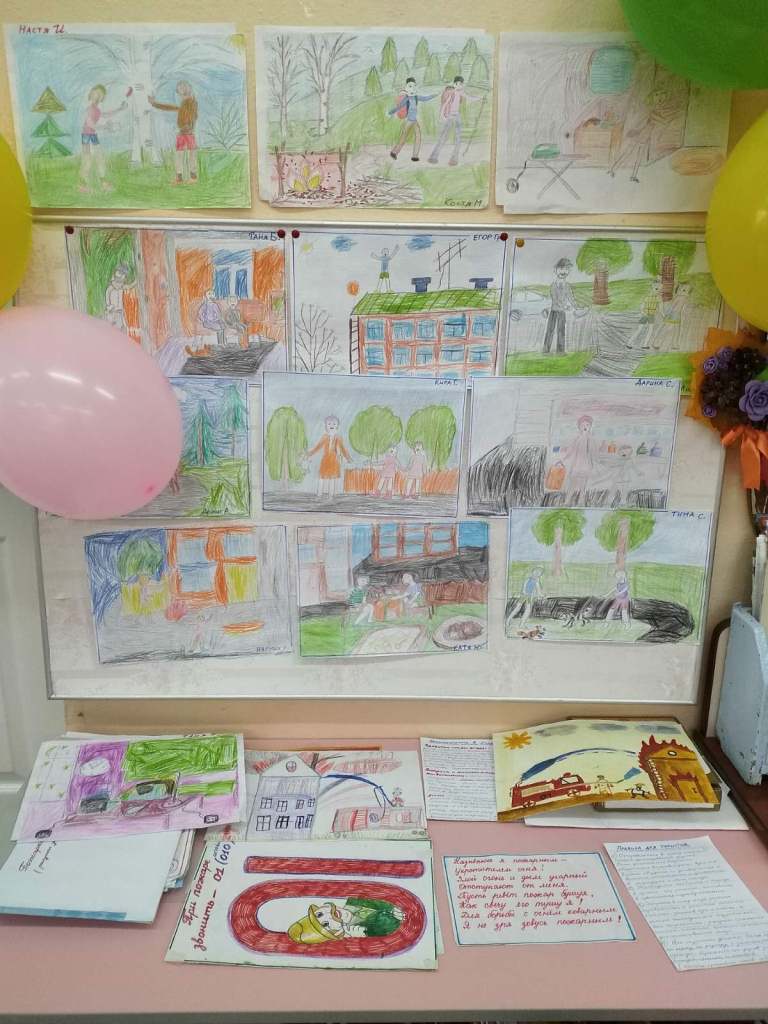 